Guifhallen nyhetsbrevEftersom de flesta lagen tränar regelbundet med VAX, så kommer det lite restriktioner om vax.Borttagning av vax sker i hallen vid tvättstationen! Inga vaxbollar används i omklädningsrumskorridoren!Ingen överkonsumtion på bollar eller händer!Omklädningsrum, korridor och toaletter är vaxfria zoner!För att underlätta för städmaskinen använder vi bara Vax i Hallen.Har ni riktigt skitiga bollar åk ner till sporthallen och gör rent bollarna i bolltvätten Tack!Så här ska vaxet se ut som vi använder.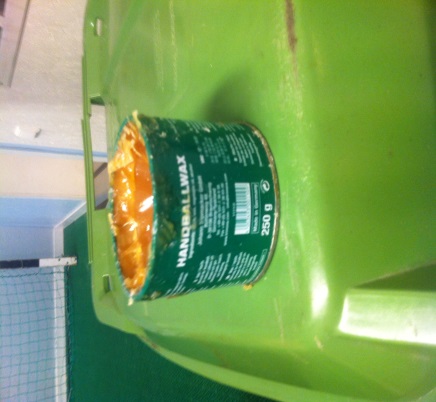 Tack för att vi hjälps åt att hålla Guifhallen fräsch!Vid frågor och idéer kontakta någon av följandeungdomsrad@guif.nunicklas.algekrans@guif.nuNicklas Älgekrans                        